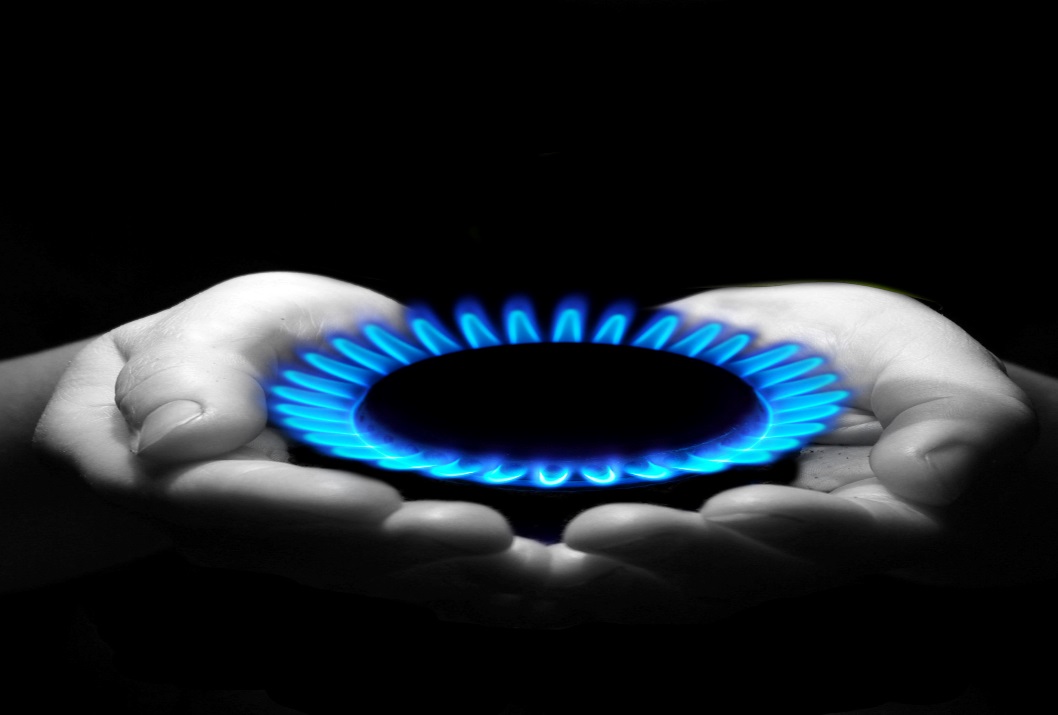 Основные требования пожарной безопасности, предъявляемые к газовым и керосиновым приборамПожары, возникающие от газовых приборов, как правило, сопровождаются взрывом, отчего считаются очень опасными.Производить установку или переоборудование стационарных газовых плит, приборов должны только работники газового хозяйства.И это не прихоть. Работники противопожарной службы регулярно выезжают на тушение пожаров, возникших по вине хозяев, пытавшихся самостоятельно производить капитальные работы с газовым оборудованием.Переносные установки типа малогабаритных двухкомфорочных плит допускается подключать жильцам, при этом строго соблюдая меры безопасности, изложенные в заводской инструкции. После установки проверьте герметичность соединений с помощью мыльного раствора. При обнаружении неисправности или обнаружении утечки газа немедленно перекройте стояк и вызовите мастера.Нельзя оставлять незакрытыми краны газовых приборов, устанавливать мебель и другое имущество ближе 20 сантиметров от газового прибора.Периодически смазывайте рукоятки, регулирующие поступление газа к горелкам. При их залипании возможно неплотное закрытие крана и утечка газа в помещение.Нередко возникают случаи, когда загорается белье, висящее над газовой плитой, одежда при прикуривании сигареты от газовой конфорки. Другим обстоятельством к возникновению пожара может послужить оставленная на плите кастрюля с готовящейся пищей, оставленная без присмотра. При определенных условиях (вскипании и выбросе воды) происходит обрыв пламени и наполнение помещения газом. Скопившийся газ может взорваться от искры в выключателе электрической сети, тлеющей сигареты, зажженой спички.Пользователям газовых колонок и приборов напоминаем о проверке достаточной тяги в дымоходе. При нормальной тяге пламя зажженой спички, поднесенной к краю колпака или глазка топочной дверцы должно втягиваться внутрь.Инспектор ОНДПР Петродворцового района и г. Ломоносова управления по Петродворцовому районуМЧС России по г. Санкт-ПетербургуШевцова Олеся Сергеевна